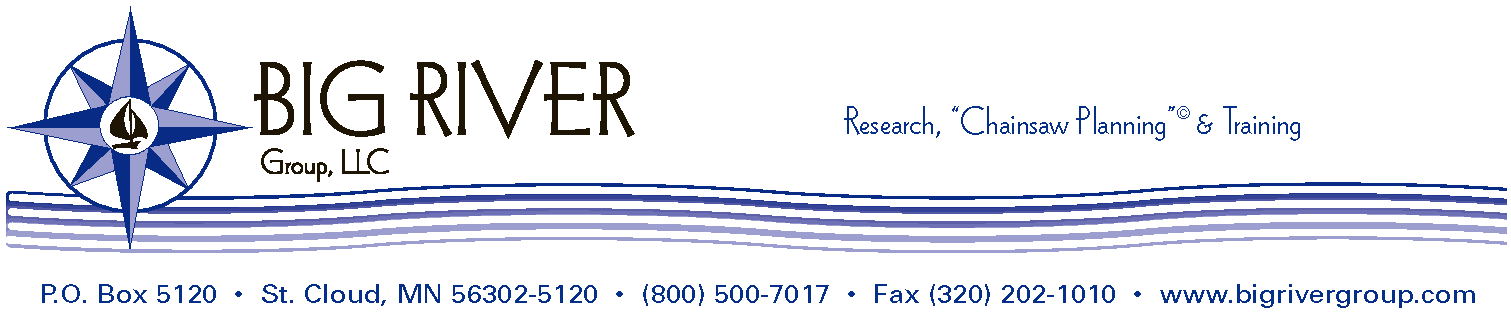 Qualities of Effective School Board Members	• A conviction that public education is important	• Able to make decisions	• Loyalty to the democratic process	• Time and energy to devote to board business, including 			board development opportunities	• Able to accept the will of the majority	• Respect for district staff	• Able to communicate well with others	• Courage	Minnesota School Boards Association, July 15, 2002.